ЭнергосбережениеУважаемые жители  муниципального образования «Валуевского сельское поселение»!В настоящее время создание условий для повышения эффективности использования энергии и других видов ресурсов становится одной из приоритетных задач социально-экономического развития. Привычка экономить энергию и ресурсы - это признак разумного и современного потребителя. Энергосберегающие технологии доступны сегодня каждому из нас. Используйте их и получайте удовлетворение не только от экономической выгоды, но и от сознания того, что этим вы помогаете модернизировать экономику нашей страны.Рационально используйте электричество!Устанавливайте современные энергосберегающие электротехнические устройства, многотарифные    электросчётчики,  позволяющие экономить на разнице тарифов.Максимально используйте возможности естественного освещения, выключайте освещение, когда в нём нет необходимости, отключайте от сети зарядные устройства, замените лампы накаливания на энергосберегающие.ПАМЯТКА ПО ЭНЕРГОСБЕРЕЖЕНИЮ И ПРАВИЛЬНОМУ ОБРАЩЕНИЮ С ЭЛЕКТРИЧЕСТВОМБольшинство способов экономии электроэнергии просты, не снижают уровня комфорта и не требуют существенных дополнительных затрат. Однако не все знают, как можно уменьшить потребление электричества и затраты на электроэнергию.Следует помнить, что решение вопросов экономии энергоресурсов возможно только при комплексном подходе. Вполне реально сократить потребление электроэнергии на 40-50% без ущерба для привычек и без снижения качества жизни.Чтобы сэкономить электрическую энергию: • замените обычные лампы накаливания на энергосберегающие люминесцентные. Срок их службы в шесть раз больше, чем у ламп накаливания, потребление энергии – ниже в пять раз. За время эксплуатации лампочка окупает себя 8-10 раз, • применяйте местные светильники (настольные лампы, бра), когда нет необходимости в общем освещении, • возьмите за правило гасить свет, выходя из комнаты, • отключайте устройства, длительное время находящиеся в режиме ожидания.Телевизоры, медиа проигрыватели, музыкальные центры, оставленные в розетках зарядные устройства потребляют в режиме ожидания от 3 до 10 Вт.В течение года четыре таких устройства дают дополнительный расход энергии 300-400 кВт-ч, • применяйте технику класса энергоэффективности не ниже А. Расход энергии на бытовые устройства устаревших конструкций превышает энергопотребление современной бытовой техники примерно на 50%.Современная бытовая техника окупится не сразу, но с учетом роста цен на энергоносители экономия будет все более ощутима. Кроме того, такая техника, как правило, эффективнее и лучше по характеристикам, • не устанавливайте холодильник рядом с газовой плитой или радиатором отопления. Это увеличивает расход энергии холодильником на 20-30%, • не закрывайте радиатор холодильника, оставляйте зазор между стеной помещения и холодильником, чтобы его задняя стенка могла свободно охлаждаться, • уплотнитель холодильника должен быть чистым и плотно прилегать к корпусу и дверце. Даже небольшая щель в уплотнении увеличивает расход энергии на 20-30%, • охлаждайте продукты до комнатной температуры перед тем как поместить их в холодильник, • не забывайте чаще размораживать холодильник, если его конструкция предусматривает это, • если у вас электрическая плита, следите за тем, чтобы ее конфорки не были деформированы и плотно прилегали к днищу нагреваемой посуды. Это исключит излишний расход тепла и электроэнергии. Не включайте плиту заранее и выключайте плиту несколько раньше, чем необходимо для полного приготовления блюда, • в электрическом чайнике кипятите столько воды, сколько хотите использовать, • применяйте светлые тона при оформлении квартиры. Светлые стены и шторы, чистые окна, разумное количество цветов сокращают затраты на освещение на 10-15%, • записывайте показания электросчетчиков и анализируйте, каким образом можно сократить потребление, • в некоторых домах компьютер держат включенным постоянно. Выключайте его или переводите в спящий режим, если нет необходимости в его постоянной работе. При непрерывной круглосуточной работе компьютер потребляет 70-120 кВт-ч в месяц. Если необходима непрерывная работа, то эффективнее для таких целей использовать ноутбук или компьютер с пониженным энергопотреблением.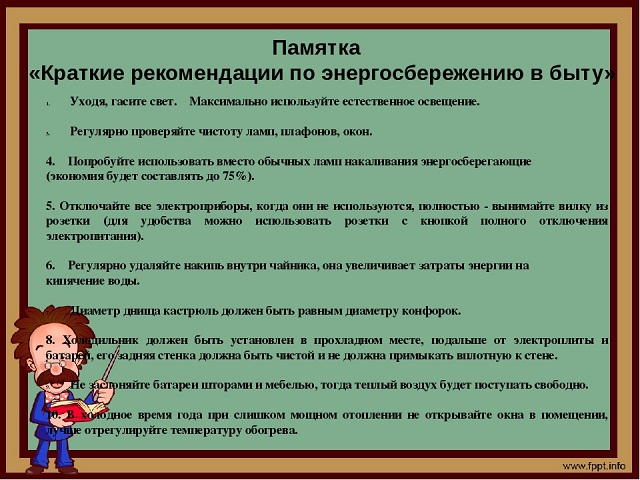 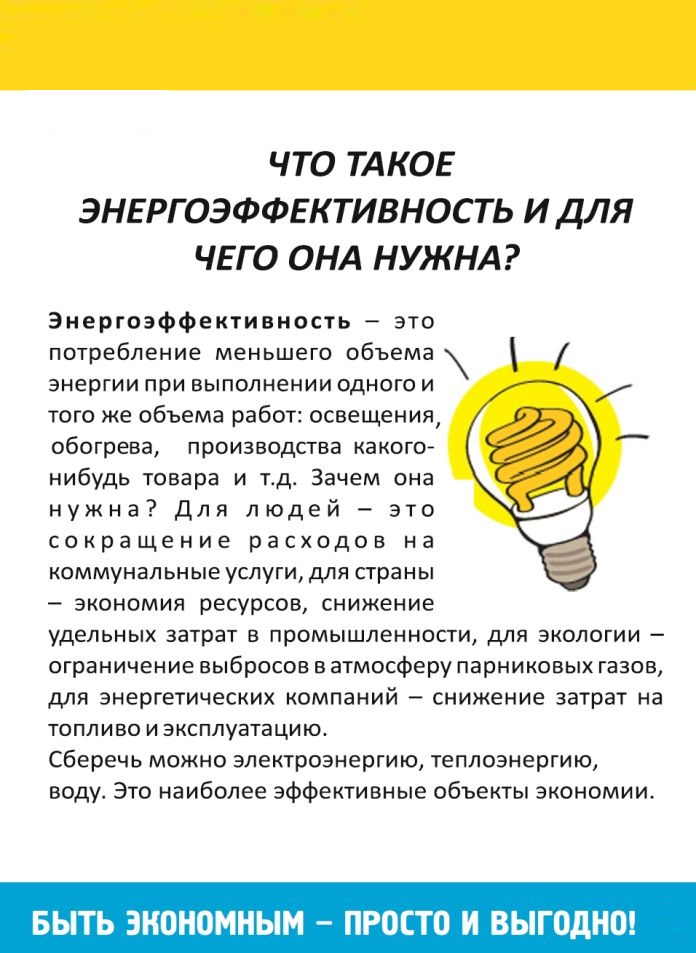 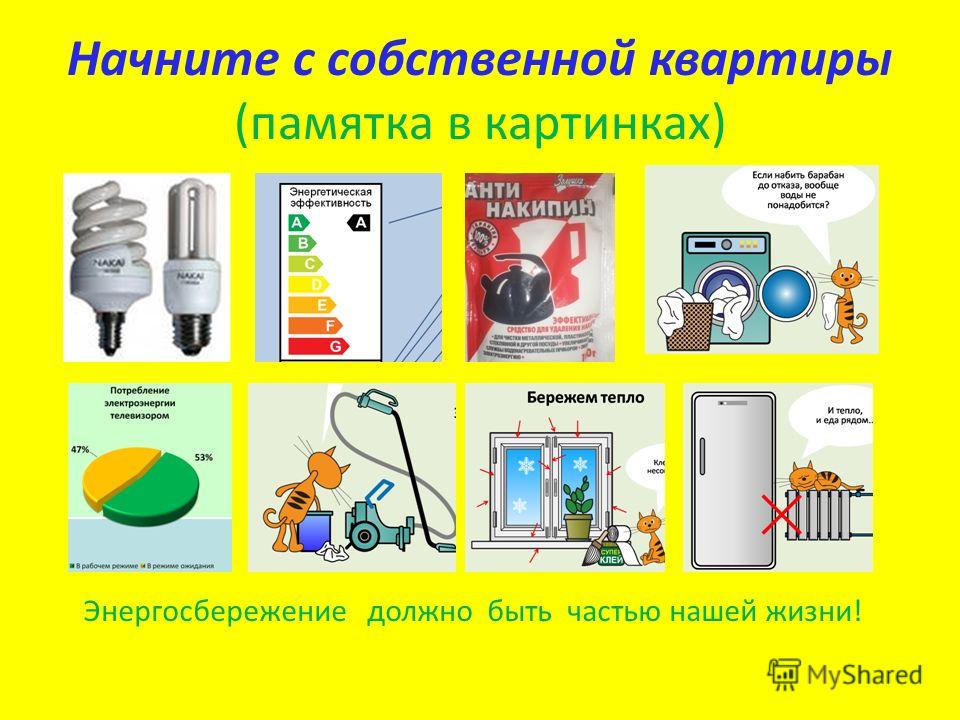 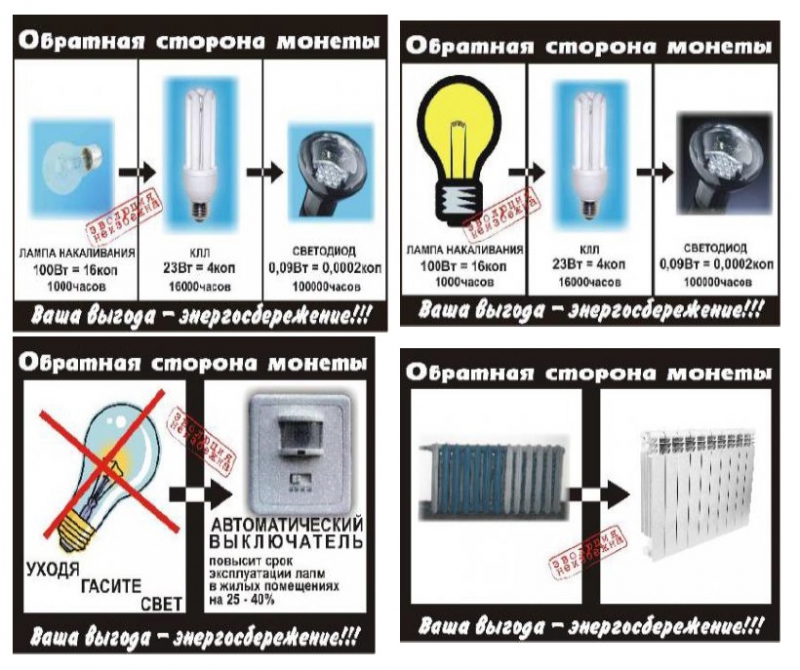 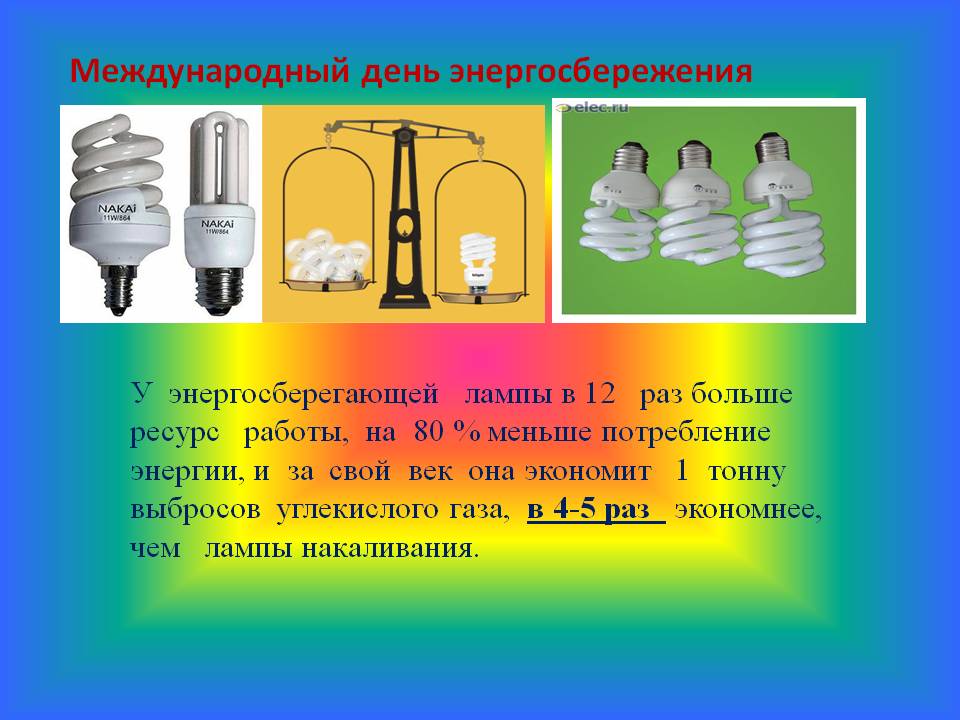 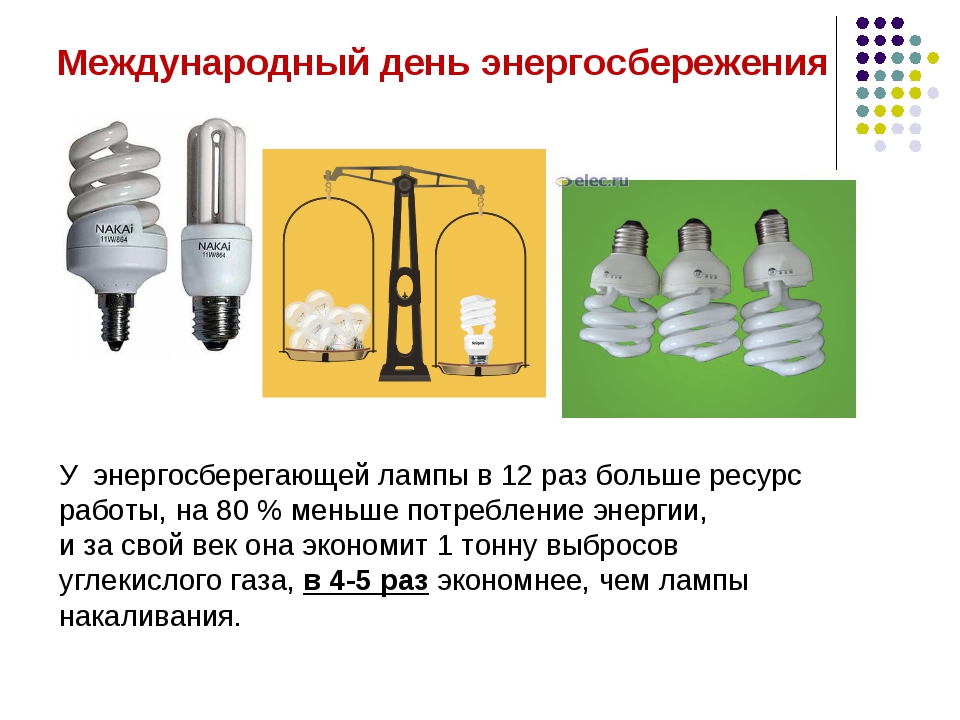 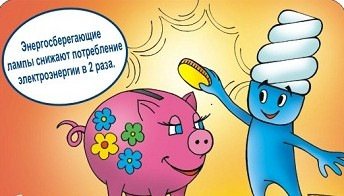 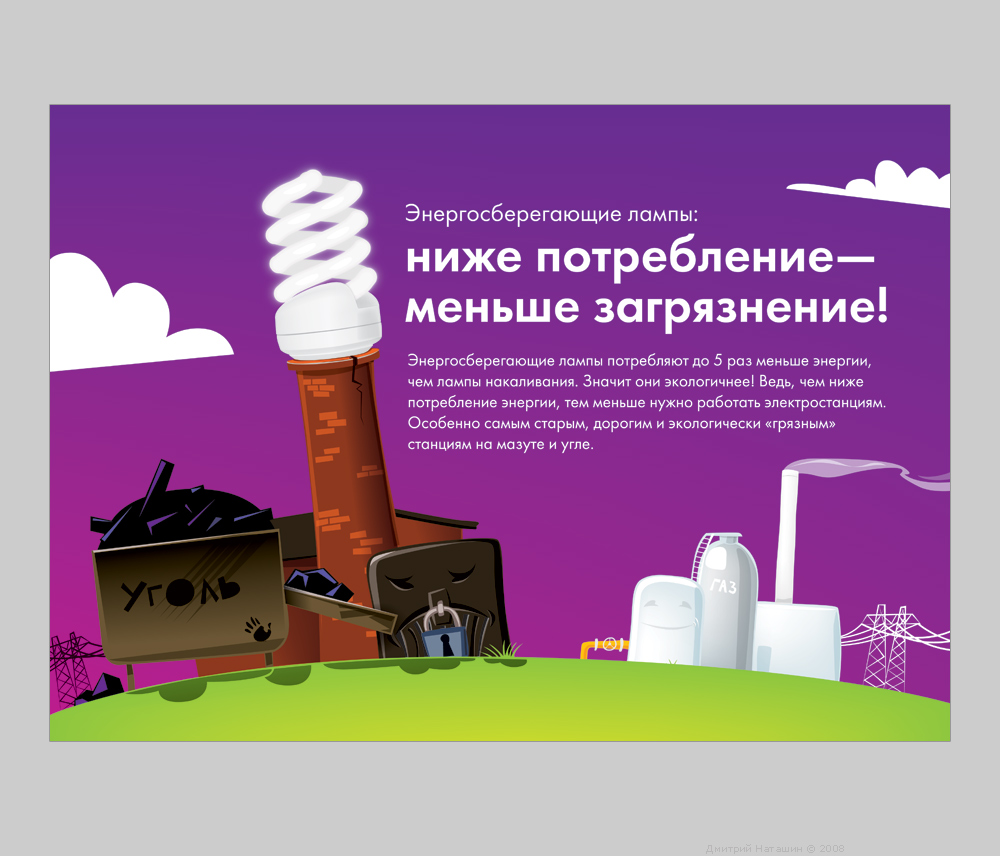 